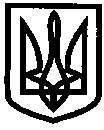 УКРАЇНАУПРАВЛІННЯ ОСВІТИІЗЮМСЬКОЇ МІСЬКОЇ РАДИХАРКІВСЬКОЇ ОБЛАСТІНАКАЗ01.12.2017											№ 564Про комплексне вивчення стану роботи загальноосвітніх навчальних закладів м. Ізюм з питань реалізації державної політики у сфері загальної середньої освітиЗ метою комплексного вивчення стану роботи загальноосвітніх навчальних закладів м. Ізюм, удосконалення системи управління загальноосвітнім навчальним закладом, надання практичної допомоги керівникам навчальних загальноосвітніх навчальних закладів м. Ізюм, відповідно до Закону України «Про освіту», статей 36, 37 Закону України «Про загальну середню освіту», Положення про управління освіти Ізюмської міської ради Харківської області, затвердженого рішенням 28 сесії 7 скликання Ізюмської міської ради Харківської області від 23.12.2016 року    № 0727,  наказу відділу освіти Ізюмської міської ради Харківської області від 20.01.2017	№ 42 «Про вивчення стану роботи з питання додержання вимог законів та інших нормативно-правових актів у галузі освіти дошкільними, загальноосвітніми, позашкільними навчальними закладами міста Ізюм у 2017 році»,НАКАЗУЮ:1. Провести комплексне вивчення стану роботи загальноосвітніх навчальних закладів м. Ізюм з питань реалізації державної політики у сфері загальної середньої  освіти.2. Утворити комісію управління освіти з комплексного вивчення стану роботи загальноосвітніх навчальних закладів м. Ізюм з питань реалізації державної політики у сфері загальної середньої  освіти (далі – комісія) та затвердити її персональний склад (додаток 1).3. Затвердити:3.1. Програму та графік здійснення комплексного вивчення стану роботи загальноосвітніх навчальних закладів м. Ізюм з питань реалізації державної політики у сфері загальної середньої  освіти (додаток 2);3.2. Затвердити протоколи вивчення стану роботи загальноосвітніх навчальних закладів м. Ізюм з питань реалізації державної політики у сфері загальної середньої  освіти (додаток 3).4. Комісії з виїздом на місце здійснити вивчення стану роботи загальноосвітніх навчальних закладів м. Ізюм з питань реалізації державної політики у сфері загальної середньої  освіти. 14.12.2017 - 15.12.20175. Членам комісії надати заступнику начальника  управління освіти Мартинову В.О. для узагальнення аналітичні матеріали за наслідками вивчення стану роботи загальноосвітніх навчальних закладів м. Ізюм з питань реалізації державної політики у сфері загальної середньої  освіти.19.12.20176. Заступнику начальника  управління освіти Мартинову В.О.  узагальнити матеріали за результатами проведеної роботи.До 21.12.20177. Директорам загальноосвітніх навчальних закладів м. Ізюм 
(Яремко Т.С. та Рябенко І.В.):7.1. Забезпечити необхідні умови для роботи комісії.з 14.12.2017 - 15.12.20177.2. Провести самоаналіз діяльності загальноосвітніх навчальних закладів    м. Ізюм з питань реалізації державної політики у сфері загальної середньої  освіти згідно з програмою комплексного вивчення за затвердженими протоколами та надати результати  самоаналізу до управління освіти на електронному та паперовому носіях.До 13.12.20178. Контроль за виконанням наказу залишаю за собою.Заступник начальника управління освіти			В.О. МартиновЗ наказом ознайомлені:Мартинов В.О.Золотарьова Н.М. Сергієнко А.І.
Філонова Н.О.Адамов С.І. Денисенко В.О.Рєпіна Л.С.Нижегородцева С.О. Додаток 1ЗАТВЕРДЖЕНОнаказом начальника управління освіти Ізюмської міської ради Харківської області01.12.2017 № 564Комісія управління освітиз комплексного вивчення стану роботи загальноосвітніх навчальних закладів м. Ізюм з питань реалізації державної політики у сфері загальної середньої  освіти Мартинов Віктор Олександрович, заступник начальник управління освіти, голова комісії;Золотарьова  Наталія Миколаївна, начальник відділу науково-методичного та інформаційного забезпечення, член комісії;Сергієнко Алла Іванівна,  головний спеціаліст відділу змісту та якості освіти управління освіти, член комісії;Філонова Наталія Олександрівна, головний спеціаліст відділу змісту та якості освіти управління освіти, член комісії;Адамов Святослав Ігорович, спеціаліст І категорії відділу науково-методичного та інформаційного забезпечення управління освіти, член комісії;Денисенко Валентина Олексіївна, провідний спеціаліст відділу науково-методичного та інформаційного забезпечення член комісії;Рєпіна Людмила Сергіївна, інженер з охорони праці групи з централізованого господарського обслуговування закладів та установ освіти управління освіти, член комісії;Нижегородцева Світлана Олексіївна, спеціаліст з питань організації харчування групи з централізованого господарського обслуговування закладів та установ освіти управління освіти, член комісії.Додаток 2ЗАТВЕРДЖЕНОнаказом начальника управління освіти Ізюмської міської ради Харківської області01.12.2017 № 564Програма та графік здійснення комплексного вивченнястану роботи загальноосвітніх навчальних закладів м. Ізюм з питань реалізації державної політики у сфері загальної середньої  освітиДодаток 3ЗАТВЕРДЖЕНОнаказом начальника управління освіти Ізюмської міської ради Харківської області01.12.2017 № 564Протокол перевірки стану методичної роботи з педагогічними кадрами ЗНЗу 2017/2018 н.р.Назва закладу____________________________________________________ Оцінка К1 = - максимально можлива кількість балів:  					           n – сума балів, виставлених експертомМаксимально можлива кількість балів – N –98Сума балів, виставлених експертом n = Оцінка : К= = 																									Високий рівень – 0,95 ≤ К ≤ 1Достатній рівень – 0,65 ≤ К ≤ 0.95Середній рівень – 0,5 ≤ К ≤ 0,65Початковий рівень – 0 ≤ К ≤ 0,5Загальний висновок експерта ________________________________________________________________________________________________________________________________________________________________________________________________________________________________________________________________________________________________________________________________________________________________________________________________________________________________________________________________________________________________________________________________________________________________________________________________________________________________________Дата проведення експертизи   Експерт  З протоколом експертизи ознайомлені: _______________Протоколвивчення стану діяльності щодо організації роботи з охорони праці в закладі освіти __________________________________________________________(назва ЗНЗ)Висновки та пропозиції.__________________________________________________________________________________________________________________________________________________________________________________________________________________________________________________________________________________________________________________________________________________________________________________________________________________________________________________________________________________________________________________________________________________________________________________________________________________________________________________________________________________________________________________ПідписДатаОзнайомленийПРОТОКОЛвивчення питання ведення ділової документації в ________________________________________ Ізюмської міської ради Харківської областіВисновки та пропозиції.__________________________________________________________________________________________________________________________________________________________________________________________________________________________________________________________________________________________________________________________________________________________________________________________________________________________________________________________________________________________________________________________________________________________________________________________________________________________________________________________________________________________________________________________________________________________________________________________________Дата проведення експертизи     «____»___________2017.З протоколом ознайомлений:      Директор школи ________________          ____________________________________                                                            (підпис)                                              (Прізвище та ініціали)Протокол вивчення стану роботи щодо усунення порушень вимог законодавства і недоліків у роботі, виявлених під час державної атестації закладу освітиВисновки та пропозиції.__________________________________________________________________________________________________________________________________________________________________________________________________________________________________________________________________________________________________________________________________________________________________________________________________________________________________________________________________________________________________________________________________________________________________________________________________________________________________________________________________________________________________________________________________________________________________________________________________Дата проведення експертизи     «____»___________2017.З протоколом ознайомлений:      Директор школи ________________          ____________________________________                                                            (підпис)                                              (Прізвище та ініціали)Назва ЗНЗДата здійснення перевіркиСкладові діяльностіПІБ експертаІзюмська загальноосвітня школа №6 Ізюмської міської ради Харківської області14.12.2017Стан роботи з питання додержання вимог законів та інших нормативно-правових актів у галузі освіти  (вивчення стану роботи щодо усунення порушень вимог законодавства і недоліків у роботі, виявлених під час державної атестації закладу освіти).Мартинов В.О.,Золотарьова Н.М., Сергієнко А.І.,
Філонова Н.О.,Нижегородцева С.О.,Адамов С.І., Денисенко В.О. Ізюмська загальноосвітня школа №12 Ізюмської міської ради Харківської області15.12.2017Ведення ділової документаціїМартинов В.О., Сергієнко А.І.Ізюмська загальноосвітня школа №12 Ізюмської міської ради Харківської області15.12.2017Стан методичної роботиЗолотарьова Н.М.Ізюмська загальноосвітня школа №12 Ізюмської міської ради Харківської області15.12.2017Стан охорона праці.Рєпіна Л.С., №п/п№п/пКритеріїМатеріалиОцінюванняОцінюванняОцінюванняОцінюванняВисновки, зауваження№п/п№п/пКритеріїМатеріали0123Висновки, зауваження1.Інформаційне забезпечення планування методичної роботи з педагогічними кадрами.1.1.Наявність нормативно-правових документів та інструктивно-методичних матеріалів.Нормативно-правові документи  та інструктивно-методичні матеріали.1.2.Рівень систематизації існуючої інформаціїПлан роботи закладу1.3.Своєчасність доведення зовнішньої та внутрішньої інформації до учасників навчально-виховного процесуМатеріали педагогічної ради, накази по школі, матеріали у методичному куточку та в учительській1.4.Підведення підсумків роботи над єдиною науково-методичною темою.Матеріали практичних конференцій, педагогічних рад, накази по школі1.5.Виведення результатів роботи над єдиною науково-методичною темою на адміністративний та педагогічний рівні управління.Матеріали педради, протоколи педради, накази2.Планування та облік методичної роботи2.1.Рівень аналітичного та діагностичного забезпечення планування методичної роботи:аргументованість вибору єдиної науково-методичної роботи на поточний навчальний ріктеоретичне та практичне обґрунтування вибору єдиної методичної теми;- визначення мети і завдань методичної роботи.План роботи закладу2.2.Наявність  програми управління методичною роботою закладу:оптимальність обраної моделі організації методичної роботи з педагогічними кадрами;Алгоритм роботи над єдиною методичною проблемою (темою)2.3.Наказ про структуру методичної роботиНаказ по закладу2.4.Відповідність структури методичної роботи закладу його специфіціНаказ по закладу.План роботи.2.5.Відповідність методичних тем (проблем), над якими працюють вчителі методичній темі (проблемі) закладуПлани роботи ШМО2.6.Облік роботи:2.6.1.- протоколи засідань педагогічної ради;Книга протоколів педради2.6.2.- протоколи нарад при директорові;Протоколи нарад при директорові2.6.3.- протоколи засідань методичної ради;Протоколи засідань мето-дичної ради;2.6.4.- протоколи засідань методичних студій, творчих груп, шкіл ППД тощо.Протоколи засідань ШМС2.6.5.- розробки відкритих уроків, позакласних заходів.- матеріали семінарів, конкурсів;Методичні матеріали2.6.6.- матеріали взаємовідвідувань  уроків;Книга обліку взаємовідвідувань уроків2.6.7.- стан ведення документації, її збереження, доступність для користування3.Організація методичної роботи з педагогічними кадрами установи3.1.Організація роботи шкільних м/с, творчих груп, шкіл ППД.Матеріали ШМС3.2.Організація роботи методичної ради закладу:склад ради та розподіл обов’язків між членами ради;основні напрями діяльності методичної ради;дієвість ради.Матеріали методичної ради закладу3.3.Організація роботи з молодими вчителями;План роботи закладу3.4.Організація вивчення досягнень педагогічної науки і ППД:перспективний план вивчення ППД на 5 років;матеріали про ППД та вчителів-новаторів України;банк даних ППД вчителів міста, школи;наявність друкованої продукції вчителів закладу;узагальнення досвіду роботи вчителів школи.Матеріали ППД4.Керівництво методичною роботою з боку адміністрації4.1.Безпосередня участь керівників закладу в діяльності м/с, роботі з молодими вчителямиПлан роботи закладу. Плани роботи ШМС. Плани роботи вчителів-наставників, молодих вчителів.4.2.Науковий та методичний рівень аналізів уроків, позакласних закладів, що здійснюють керівники закладу.Книги внутрішкільного контролю керівників закладу4.3.Аналіз стану викладання предметівДовідки, накази, книги протоколів педагогічної ради4.4.Вивчення керівниками закладу стану методичної роботиДовідки, накази4.5.Створення умов для розгортання методичної роботи в школі.Робота методичного кабінету закладу5.Результативність методичної роботи5.1.Ріст навчальних досягнень учнів та рівень їх вихованостіАналітичні матеріали керівників закладу5.2.Результати роботи з обдарованими та здібними учнямиМатеріали по роботі з обдарованими учнями5.3.Вплив методичних заходів на підвищення рівня методики проведення уроківМатеріали педагогічної ради, наради при директорові. Результати перевірочних робіт5.4.Участь педагогічних працівників у професійних конкурсах, педагогічних виставках тощо.Матеріали конкурсів, виставок.5.5.Наявність друкованих творів у педагогів закладуМатеріали вчителів№з/пОб’єкти вивчення Напрямки вивчення стану об’єкта Зауваження та рекомендаціїДокументація з питань охорони праціНаявність та правильність оформлення:- журналу реєстрації вступного інструктажу з охорони праці;- журналу реєстрації інструктажів з охорони праці на робочому місці;- журналу реєстрації інструкцій з охорони праці;- журналу обліку та видачі інструкцій з охорони праці;- журналу реєстрації осіб, що потерпіли від нещасних випадків;- журналу реєстрації нещасних випадків невиробничого характеру;- програми вступного інструктажу з охорони праці для працівників;- затвердженого переліку інструкцій з охорони праці;- інструкцій з охорони праці по посадах та видах робіт;- в посадових інструкціях працівників навчального закладу питань з охорони праці та безпеки життєдіяльності;- організаційних наказів з питань охорони праці, а саме:- наказ про призначення відповідальних за стан охорони праці в структурних підрозділах (приміщеннях);- наказ про призначення відповідального з нагляду за будівлями;- наказ про призначення відповідального за зберігання медично-санітарних книжок про проходження медичного огляду, та за відповідність записів у них;- наказ про призначення відповідального за проведення вступного інструктажу, затвердження програми вступного інструктажу;- наказ про створення постійно діючої комісії з перевірки знань з охорони праці;- наказ про затвердження плану-графіка проведення навчання та перевірки знань з охорони праці працівників закладу на три роки;- наказ про затвердження переліку інструкцій з охорони праці, що діють у закладі;- накази про створення комісій з розслідування обставин нещасного випадку (в разі потреби);- наказ про організацію атестації робочих місць за умовами праці (перед проведенням);- наказ про затвердження переліку робіт з підвищеною небезпекою;- протоколів з  перевірки знань працівників закладу з питань охорони праці та безпеки життєдіяльності;- документації щодо проведення розслідування нещасних випадків серед працівників.Забезпеченість нормативно-правовою базою з питань охорони праці.Документація з питань пожежної безпекиНаявність та правильність оформлення:- журналу реєстрації інструктажів з пожежної безпеки;- інструкцій з пожежної безпеки;- організаційних наказів з питань пожежної безпеки, а саме:- наказ про призначення відповідальних за протипожежний стан у підрозділах (приміщеннях);- наказ про створення постійно діючої пожежно-технічної комісії.Наявність працездатної АПС нового зразку з виведенням на пульт централізованого спостереження.Наявність та комплектність первинних засобів пожежогасіння(вогнегасники, пожежні крани, пожежні щити).Обробка вогнетривким розчином дерев’яних конструкцій.Наявність планів евакуації працівників закладу у випадку пожежі та інших надзвичайних ситуацій. 3.Документація з питань електробезпекиНаявність IV групи з електробезпеки у відповідального за електрогосподарство. Наявність інструкцій з електробезпеки.Наявність засобів індивідуального захисту від ураження електрострумом.- наказ про призначення відповідального за справний стан і безпечну експлуатацію електрогосподарства;Наявність Акту проведення замірів опору ізоляції електроустановок, електропроводки та заземлюючих пристроїв, Акту визначення придатності обладнання близкавкозахисту.№з/пОб’єкти вивчення Напрямки вивчення Зауваження та рекомендаціїРобочий навчальний план- Наявність робочого навчального плану;- затвердження робочого навчального плану в установленому порядку;- відповідність статутних положень і робочого навчального плану у частині:- мови навчання;- запровадження профільного навчання в 10-11 кл;- доцільності використання варіативної частини навчального плану;- забезпечення варіативної частини навчального плану відповідними навчальними програмами. Сергієнко А.І.Відповідність ділової документації навчального закладу наказу Міністерства освіти і науки, молоді та спорту України від 10.05.2011        № 423 «Про затвердження єдиних зразків обовʼязкової ділової документації у загальноосвітніх навчальних закладах усіх типів і форм власності»Класний журнал для I-IV клаcів.Класний журнал для V-XI клаcів.Табель навчальних досягнень учнів
II-IV клаcів.Табель навчальних досягнень учнів
V-XI клаcів.Особова справа.Алфавітна книга запису учнів.Книга наказів з основної діяльності.Книга обліку і видачі свідоцтв та додатків до свідоцтв про базову загальну середню освіту.Книга обліку і видачі атестатів та додатків до атестатів про повну загальну середню освіту, Срібних і Золотих медалей.Книга записів наслідків внутрішнього контролю.Журнал обліку пропущених і замінених уроків.Журнал групи продовженого дня.Книга протоколів засідання педагогічної ради.	Бланк протоколу державної підсумкової атестації учнів (вихованців) у системі загальної середньої освіти (за наявності).Сергієнко А.І.3Документи обов’язкової звітності - Шкільна мережа, її оптимальність, відповідність кількості учнів у алфавітній книзі, у формі ЗНЗ-1, виданим наказам;- 77-РВК.Сергієнко А.І.4Книги наказів           (з основної діяльності, обліку руху учнів) - Нормативність ведення (прошиті, пронумеровані, скріплені печаткою);- накази про виконання навчальних програм за минулий навчальний рік з усіх предметів (якість констатуючої частини, конкретність рішень);- наявність наказу про випуск учнів, відповідність алфавітній книзі та протоколу педради;- нормативність наказів про відрахування учнів, підстави;- наявність наказу про зарахування учнів до 1, 10 класів, відповідність алфавітній книзі;- наявність наказів про переведення учнів до наступного класу;- наявність наказу про нагородження учнів (відповідність положенням);- наявність наказу щодо запобігання травматизму, дотримання вимог охорони праці та безпеки життєдіяльності.Мартинов В.О., Сергієнко А.І.5Контрольно-аналітична діяльність адміністрації - Нормативність ведення книги обліку наслідків внутрішкільного контролю (директор, заступники);- результативність контрольно-аналітичної діяльності (де обговорювалося та розглянуто питання,  наявність довідок, інформацій,  наказів, рішень педрад  тощо);- наявність перспективного плану перевірки стану викладання предметів;- наявність плану (графіку) відвідування уроків та виховних заходів адміністрацією школи.Мартинов В.О.6Алфавітна книга, мережа, рух учнів- Нормативність ведення та зберігання;- своєчасність заповнення (по мірі зарахування та відрахування учнів);- відповідність загальної кількості учнів статистичному звіту ЗНЗ-1 станом на 05.09.2017 року;- відповідність нормативам наповнюваності класів.Сергієнко А.І.7Особові справи учнів- Впорядкованість особових справ учнів, їх відповідність кількості учнів за мережею і за класним журналом.- Нормативність ведення та зберігання.- Наявність списків учнів у особових справах класу (з печаткою закладу і підписом директора).- Позначення вибулих і прибулих учнів.- Наявність в особових справах учнів:- заяви батьків (з підписом директора «до наказу»);- копії свідоцтв про народження (завірені печаткою закладу і підписом директора);характеристики (після 1кл.);- підсумкові оцінки  за рік (печатка);- документів про відсутність учня на уроках. Охайність ведення.Мартинов В.О.8Книга протоколів засідань педагогічної ради, ради закладу- Нормативність оформлення (прошита, пронумерована);- наявність книги реєстрації протоколів;- наявність протоколів щодо розгляду:- робочого навчального плану;- плану роботи на рік;- питань оздоровлення учнів (вихованців);- запобігання дитячого травматизму та безпеки життєдіяльності;- індивідуальне навчання;- питання  соціального захисту учнів (вихованців);- звіти про проведені екскурсії;- нагородження учнів.Мартинов В.О.9Нормативне забезпечення діяльності навчального закладу, ведення іншої ділової документації відповідно до Інструкції - Журнали обліку вхідного і вихідного листування;- книги видачі свідоцтв, атестатів, Похвальних листів, Похвальних грамот;- журнал обліку пропущених та заміщених уроків;- журнал обліку звернень та заяв громадян та інше;- контрольно-візитаційна книга.Мартинов В.О., Сергієнко А.І.10Розклад уроків, графіки, наочність- Нормативність затвердження;- відповідність затвердженому робочому плану (за предметами та за кількістю годин на тиждень, наявність графіків денного навантаження учнів);- дотримання гранично допустимого навантаження учнів;- оптимальність розкладу для учнів:чергування предметів у відповідності до динаміки працездатності учнів (тижневої, денної — (2-3  уроки початкова школа, 2-4 уроки середня та старша - найбільша працездатність);- урахування у розкладі занять  профілю навчання (предмети за профілем—у найбільш працездатний для учнів час);- наявність розкладу предметів з варіативної частини робочого плану;- наявність графіка роботи гуртків, секцій, об’єднань тощо; - наявність розкладу факультативних та індивідуальних занять, графіка проведення тематичного оцінювання навчальних досягнень учнів та  позакласних заходів;- типові правила внутрішнього розпорядку для працівників державних навчально-виховних закладів України;- наочність з правил охорони праці та безпеки життєдіяльності, пожежної безпеки тощо.Сергієнко А.І.11Класні журнали, журнали груп продовженого дня, обліку роботи гуртків, факультативів, секцій тощо- Організація нормативного збереження класних журналів  попередніх та поточного років;- наявність журналів установленого зразка в усіх класах;- журнали  індивідуального навчання;- нормативність ведення класних журналів:вчителями - предметниками;класними керівниками;- відповідність термінів проведення тематичних, контрольних, лабораторних, практичних робіт згідно з графіком;- тематичний облік навчальних досягнень учнів;- нормативність ведення журналів, обліку роботи гуртків, факультативів, секцій тощо;- здійснення контролю за веденням журналів з боку адміністрації закладу . Сергієнко А.І.12Забезпеченість програмами, підручниками, посібниками- Наявність програм для забезпечення виконання інваріантної частини навчального плану;- наявність програм для забезпечення виконання варіативної частини навчального плану;- забезпеченість учнів підручниками у відсотках;- наявність навчальних  та методичних посібників. Мартинов В.О.Зміст заходів, що заплановані на усунення недоліківТерміни виконання П.І.Б., посада  відповідального за реалізацію заходу та фахівців, які залучаютьсяРезультати  виконання, форма узагальнення  інформації (документування факту) про усунення недолікуПосилити роботу з учителями вищої кваліфікаційної категорії з метою подальшого росту їх творчого потенціалу.ПостійноДиректор школи, заступник директора школи з навчально-виховної роботи, методична рада,  керівники ШМОЗолотарьова Н.М.В плані роботи  передбачити питання щодо формування інформаційно-комунікаційних навичок вчителів.Щорічно.Директор школи, заступник директора школи з навчально-виховної роботи, заступник директора з виховної роботи.Золотарьова Н.М.Посилити роботу щодо залучення педагогічних працівників до участі в педагогічних ярмарках та професійних конкурсах.Щорічно.Директор школи, заступник директора школи з навчально-виховної роботи, заступник директора з виховної роботи, методична рада, керівники ШМО.Золотарьова Н.М.Забезпечити необхідну кількість вогнегасників, своєчасно проводити технічний огляд та перезарядку вогнегасників у спеціалізованих сервісних центрах.Щорічно до 01.08Завгосп школи Рєпіна Л.С.Забезпечувати кабінети фізики, хімії та біології необхідними приладами та матеріалами для проведення дослідних лабораторних та практичних робіт при наявності фінансування.Щорічно, до 01.09.Директор школи, завгосп школи, завідуючі кабінетамиЗолотарьова Н.М.Підвищити ефективність використання комп’ютерної техніки.ПостійноДиректор школи, педагогічний колективАдамов С.І.Ширше впроваджувати комп’ютерні інформаційні технології при викладанні навчальних предметів.ПостійноДиректор школи, педагогічний колективАдамов С.І.Забезпечити своєчасне списання книг та підручників, які не відповідають Переліку підручників, посібників та навчальних програм МОНМС України.ПостійноБібліотекар школиДенисенко В.О.Забезпечити розстановку загального фонду шкільної бібліотеки, яка дасть   можливість  самостійного пошуку книг користувачами бібліотеки.ПостійноБібліотекар школиДенисенко В.О.Забезпечити   ефективне використання комп’ютерів в інформаційно -бібліографічній роботі бібліотеки.ПостійноБібліотекар школиДенисенко В.О.Посилити роботу з педагогічними працівниками щодо підготовки учнів до участі у обласних та міських олімпіадах, турнірах, конкурсах МАН.ЩорічноДиректор школи, заступник директора школи з навчально-виховної роботи, методична рада, керівники ШМОДенисенко В.О.В плані роботи школи здійснювати глибокий аналіз діяльності педагогічного колективу з усіх напрямків діяльності закладу. Щорічно, червень Директор школи, заступник директора школи з навчально-виховної роботи, заступник директора з виховної роботи Мартинов В.О., Золотарьова Н.М.,Сергієнко А.І.,Філонова Н.О.Забезпечити  виконання всіх етапів управлінського циклу при реалізації заходів плану роботи.ПостійноДиректор школи, заступник директора школи з навчально-виховної роботи, заступник директора з виховної роботиМартинов В.О., Забезпечити прийняття конкретних, визначених в часі управлінських рішень.ПостійноДиректор школи, заступник директора школи з навчально-виховної роботи, заступник директора з виховної роботиМартинов В.О., Відслідковувати виконання прийнятих рішень та їх ефективність.Постійно.Директор школи, заступник директора школи з навчально-виховної роботи, заступник директора з виховної роботиМартинов В.О., Вдосконалювати упровадження інноваційних технологій в управління закладом.ПостійноДиректор школи, заступник директора школи з навчально-виховної роботи, заступник директора з виховної роботиМартинов В.О. Ширше використовувати програмне забезпечення в управлінській діяльності.ПостійноДиректор школи, заступник директора школи з навчально-виховної роботи, заступник директора з виховної роботиМартинов В.О.Коригувати графік внутрішкільного контролю за результатами перевірок.Протягом навчального рокуДиректор школи, заступник директора школи з навчально-виховної роботи, заступник директора з виховної роботиМартинов В.О. Забезпечити ведення ділової документації згідно чинного законодавства.ПостійноДиректор школи, заступник директора школи з навчально-виховної роботи, заступник директора з виховної роботиМартинов В.О.Забезпечити своєчасний та якісний облік відвідування учнями школиПостійноДиректор школи, заступник директора школи з навчально-виховної роботи, класні керівники, черговий вчительСергієнко А.І.Організувати заняття з фізичної культури  з дітьми віднесеними до спеціальної медичної групи.Щорічно Директор школи, вчитель фізичної культуриФілонова Н.О.Проводити профілактичну роботу з учнями та їх батьками щодо шляхів зниження захворюваності та ведення здорового способу життя.Постійно Класні керівники, медична сестраСергієнко А.І.Систематично здійснювати моніторинг стану здоров’я та захворюваностіПостійно Директор школи, медична сестраСергієнко А.І.Здійснювати систематичний контроль за виконанням норм харчових продуктів згідно наказу МОЗ та МОН України від 01.06.2005р. «Про затвердження порядку організації харчування дітей у навчальних та оздоровчих закладах».ПостійноДиректор школи, медична сестра, відповідальний за організацію гарячого харчуванняНижегородцева С.О.Ширше залучати для профілактичної роботи представників ДАІ, МНС.ПостійноДиректор школи, заступник директора школи з виховної роботиФілонова Н.О.Забезпечити максимальне охоплення учнів та працівників школи  оздоровчими та відпочинковими послугами під час літнього оздоровлення.Постійно Директор школи, заступник директора школи з навчально-виховної роботи, заступник директора з виховної роботи, профспілковий комітет.Філонова Н.О.